NALEP SI DO SEŠITU English:14th JanuaryPŘÍTOMNÝ ČAS PRŮBĚHOVÝOTÁZKA:POMOCNÉ SLOVESO BÝT    +      PODMĚT         +  VÝZNAMOVÉ SLOVESO S –ING KONCOVKOU           AM                                              I                                                             READING?Otázka je jednoduchá – přehodíš pouze první dvě slova (podmět a pomocné sloveso být). Zbytek věty bude stejný.KRÁTKÁ ODPOVĚĎ:PLATÍ PRAVIDLO: ČÍM SE TĚ PTAJÍ, TÍM ODPOVÍDÁŠ!!!Takže se podíváš na první slovo v otázce: a tam je „AM“, „ARE“ nebo „IS“.Pokud odpovídáš kladně YES, I AM.                           YES, WE ARE.                                                   YES, YOU ARE.                    YES, YOU ARE.                                                   YES, HE/SHE/IT IS.             YES, THEY ARE.Pokud odpovídáš záporně NO, I AM NOT.                        NO, WE AREN´T.                                                      NO, YOU AREN´T.                    NO, YOU AREN´T.                                                      NO,  HE/SHE/IT ISN´T.            NO, THEY, AREN´T.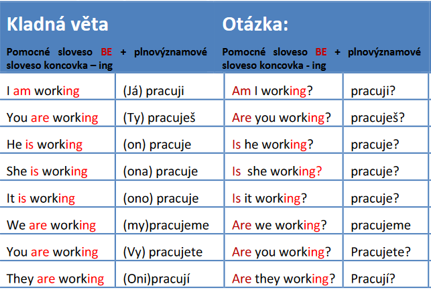 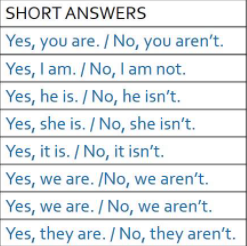 